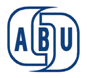 ABU KIDS - Children’s Programme Item Exchange 2018Item Entry FormPlease fill up ALL QUESTIONS  and e-mail back this form for each item to Ms Nisa Ahmad at  nisa@abu.org.my  by Wednesday, 18th July.1. Title: 2. Organization: 	       3. Country: 4. Producer Details -  Name:     E-mail: 5. Duration: 6. Delivery Format:                7. Aspect Ratio:        16: 9               3:4  8. Category:  Please tick the appropriate box (choose only one)	i)   Nature & Animals             	ii)  Children’s Story                	ii)  How Things Are Made     	iv)  The World Around Us     9. Synopsis: 10. Is this programme part of series? :   Yes           No   11. If yes, how many episodes are offered to the exchange:  12. What is the target audience’s age of this programme: 13. Language:  CHECKLIST:Please ensure that this programme has all of the following materials for screening and exchange by ticking the boxes below before submitting this form. Please refer to the Guideline for more detail:i)   English subtitled, MP4 video.______________________  _______	             ii)  Clean (no station ID, no graphic, no subtitle) MXF video ________iii) Time-coded script_______________________________________iv) Credit list______________________________________________v) Music cue sheet_________________________________________vi) One promo picture______________________________________vii) Everything used in the programme has their copy right cleared__